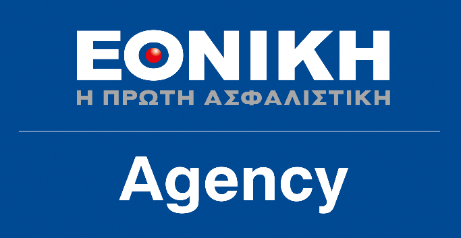 Πάτρα, 01/06/2023Αγαπητοί/ές  Κύριοι/Κυρίες,Θα ήθελα να σας ενημερώσω πως την Πέμπτη  6 Ιουλίου 2023 θα διοργανωθεί στην Πάτρα εκδήλωση με τίτλο «Ημέρα Καριέρας» από την Εθνική Ασφαλιστική . Μέσα από βίντεο και ομιλίες στελεχών της Εταιρίας (Πωλήσεις, Εκπαίδευση κ.α.), αλλά και Συνεργατών (επιλεγμένοι Ασφαλιστικοί Πράκτορες και Ομαδάρχες), οι υποψήφιοι συνεργάτες θα έρθουν σε επαφή με:την έννοια της ιδιωτικής ασφάλισης, τη σημασία της και τον κοινωνικό ρόλο του ασφαλιστικού διαμεσολαβητή,τις δυνατότητες επαγγελματικής σταδιοδρομίας και επιτυχίας μέσα από το επάγγελμα του ασφαλιστικού διαμεσολαβητή,τη δομή και τον υποστηρικτικό για το έργο τους ρόλο, τόσο του Εταιρικού Δικτύου, όσο και της Εθνικής Ασφαλιστικής και,τα εργαλεία & μέσα που τους προσφέρονται από την Εταιρία μας για μια επιτυχημένη καριέρα στο ασφαλιστικό επάγγελμα.Στο πλαίσιο αυτό παρακαλώ όσοι από εσάς ενδιαφέρεστε να γνωρίσετε από κοντά την δύναμη και το πνεύμα της Εθνικής Ασφαλιστικής να αποστείλετε στο email xspaliaras@gmail.com έως και 20/06/2023 το βιογραφικό σας σημείωμα δηλώνοντας με αυτό τον τρόπο την συμμετοχή σας προκειμένου να σας σταλεί πρόσκληση συμμετοχής.Αν έχετε στόχους, όραμα και θέλετε να παραμένετε στην κορυφή είστε ήδη η δύναμη και το πνεύμα της Εθνικής Ασφαλιστικής!Ο Επαγγελματισμός, η Εργατικότητα, η Παραγωγικότητα, η Γνώση και το Πείσμα σας, μάς ωθεί να προχωρήσουμε όλοι μαζί μπροστά!Το να βρεθούμε μαζί είναι μια αρχή,το να παραμείνουμε μαζί είναι μια πρόοδος και το να δουλέψουμε παρέα, είναι μια επιτυχία.Με εκτίμηση,Χρήστος Σπαλιάρας, CIAMChartered Insurance Agency ManagerΑναπληρωτής Δ/ντης Γρ. ΠωλήσεωνEmail: xspaliaras@gmail.com K:6975 900207ΠάτραΠάτραΗμερομηνίαΠέμπτη, 6 Ιουλίου 2023Ώρες12:00 – 15:00ΤοποθεσίαMY WAY HOTEL & EVENTS